暨南大学自学考试论文申请流程说明请仔细阅读并按照以下步骤完成论文申请：必须使用 谷 歌 浏 览 器 登录，否则会出问题。论文申请登录链接：http://jyxyzk.jnu.edu.cn/entity/workspaceStudentSHS/zkPrPaperStuAdd_toApplyPaperSHS.action进入论文申请页面，填写真实姓名，身份证号，准考证号，信息核对清楚之后点击“确认申请”。如下图：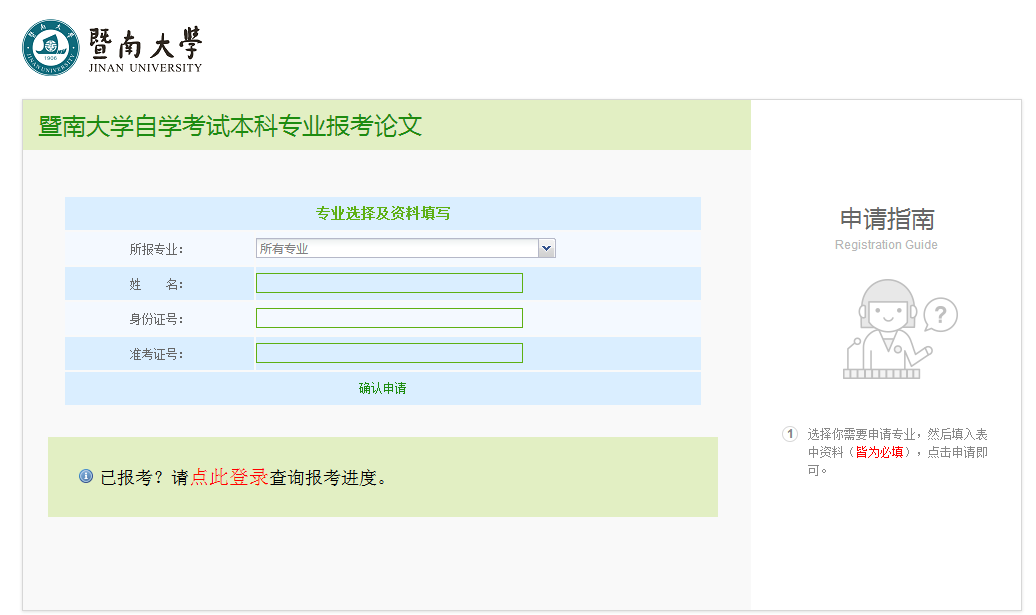 2、网上填完毕业论文登记表点击“确认申请”后，进入如下毕业论文登记表填写页面，填写以下圈红的信息。 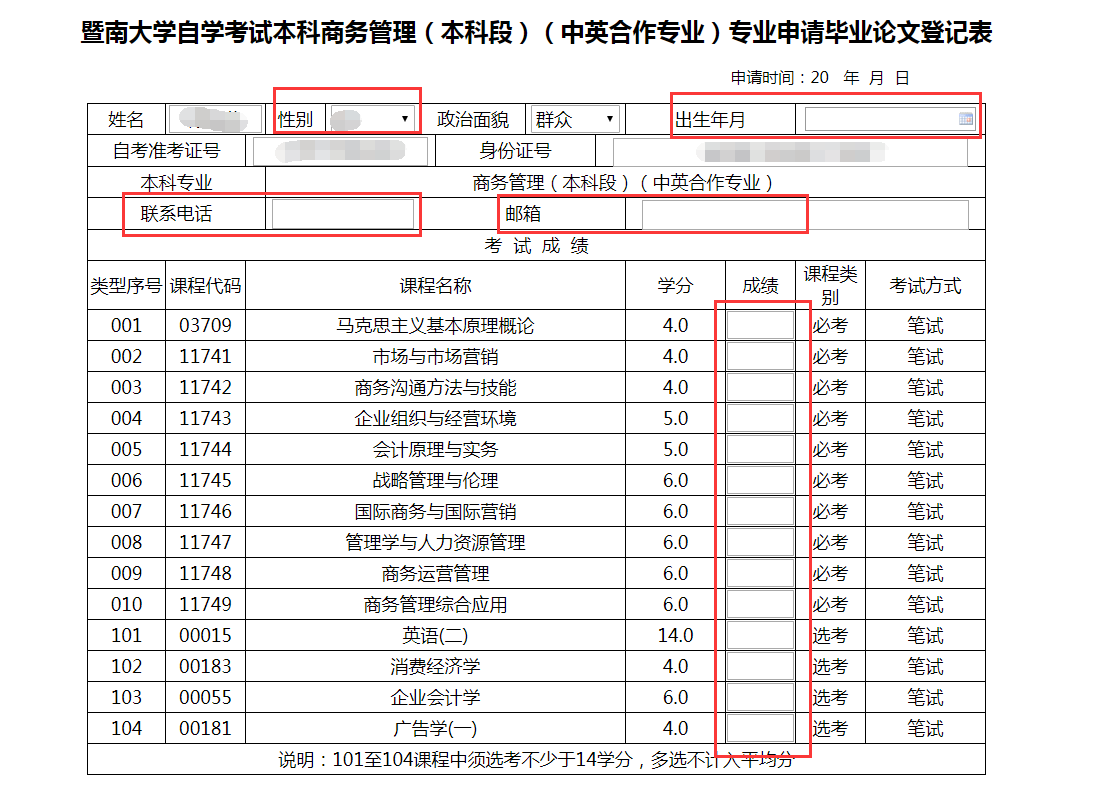 注意：①若考试未通过科目，成绩一栏中填“0”，未参加考试的选考课程填“0”；②若为免考科目，成绩一栏填“60”，未参加考试的选考课程填“0”；③联系电话必须填写11位手机号码；如因本人原因（如成绩填写错误，不符合申报条件仍然申报等）导致论文申报的任何问题，责任自负。填写完毕后核实信息，若无误点击“本人确认无误并提交”，即可进入下一步。如下图：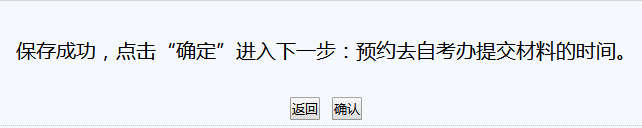 点击“确认”进入预约时间界面（预约即可，无需现场确认！！！！）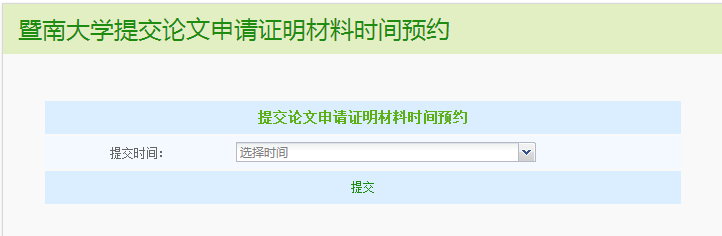 点击“提交”，进入下一步：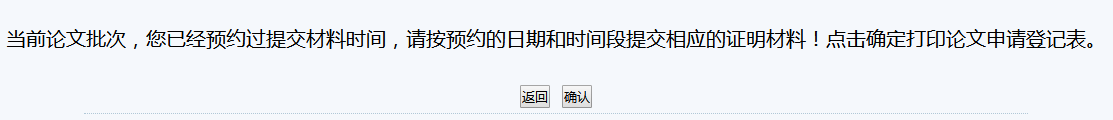 3、打印申请论文登记表预约成功后，点击“确认”，进入打印申请论文登记表界面。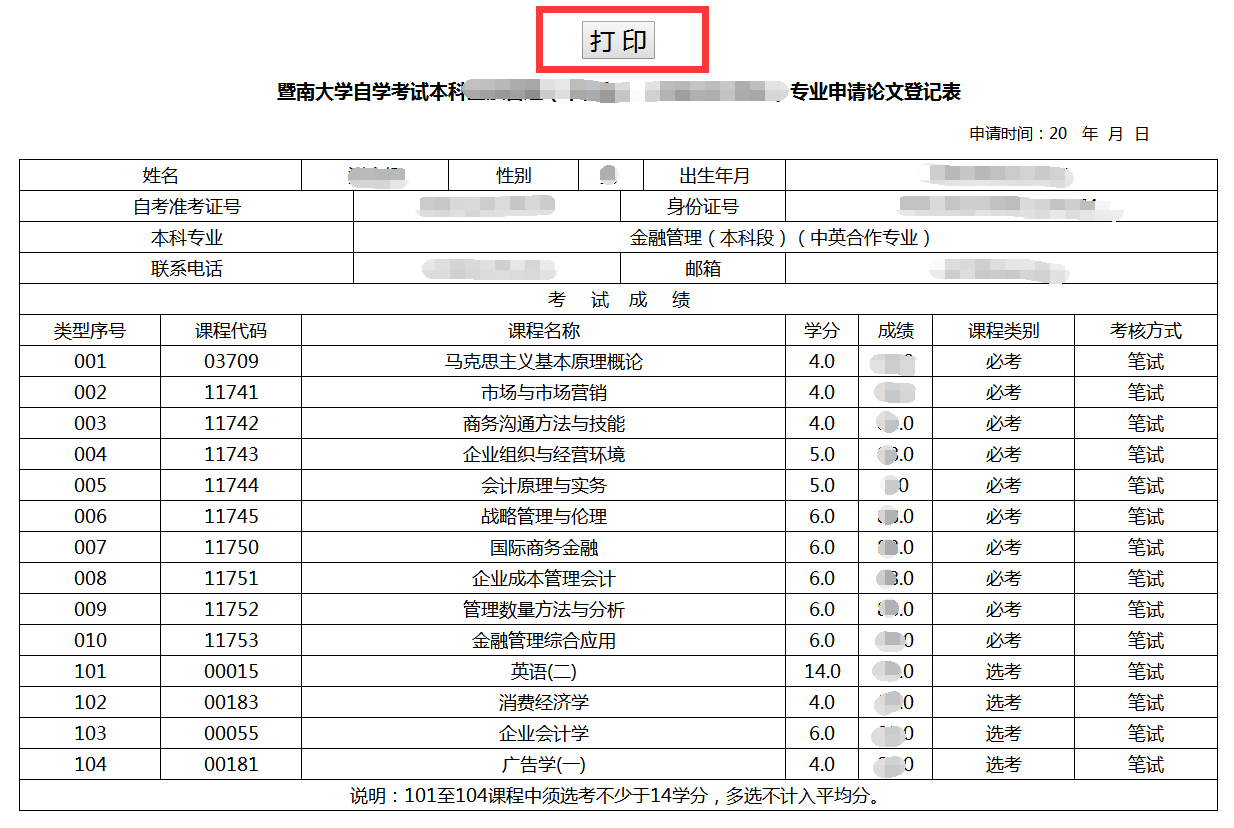 （该表自行保存即可，无需前往现场确认！！！！！）4、查询申请结果学员在暨南大学教育学院提交证明材料后，可再次进入暨南大学教育学院官网，点击自学考试菜单下登录，进入系统查询论文申请审核结果，操作流程如下。流程操作：进入门户网站------自学考试-------进度查询登录。1.进入门户地址:https://jyxycj.jnu.edu.cn/cms/，点击“进度查询登录”按钮。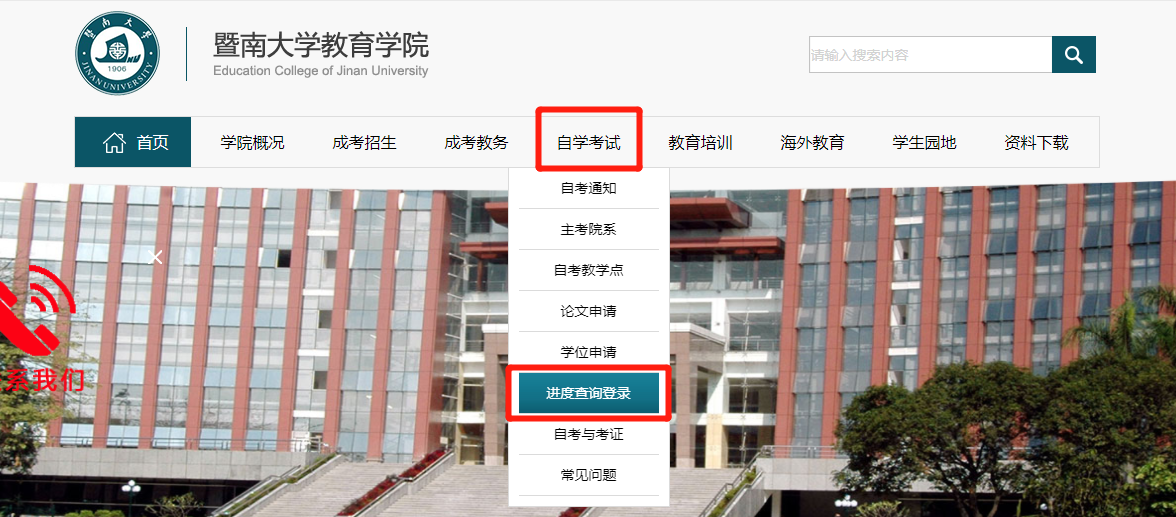 2.进入登录页面，输入身份证号、准考证号、验证码后点击“登录”，如下图所示。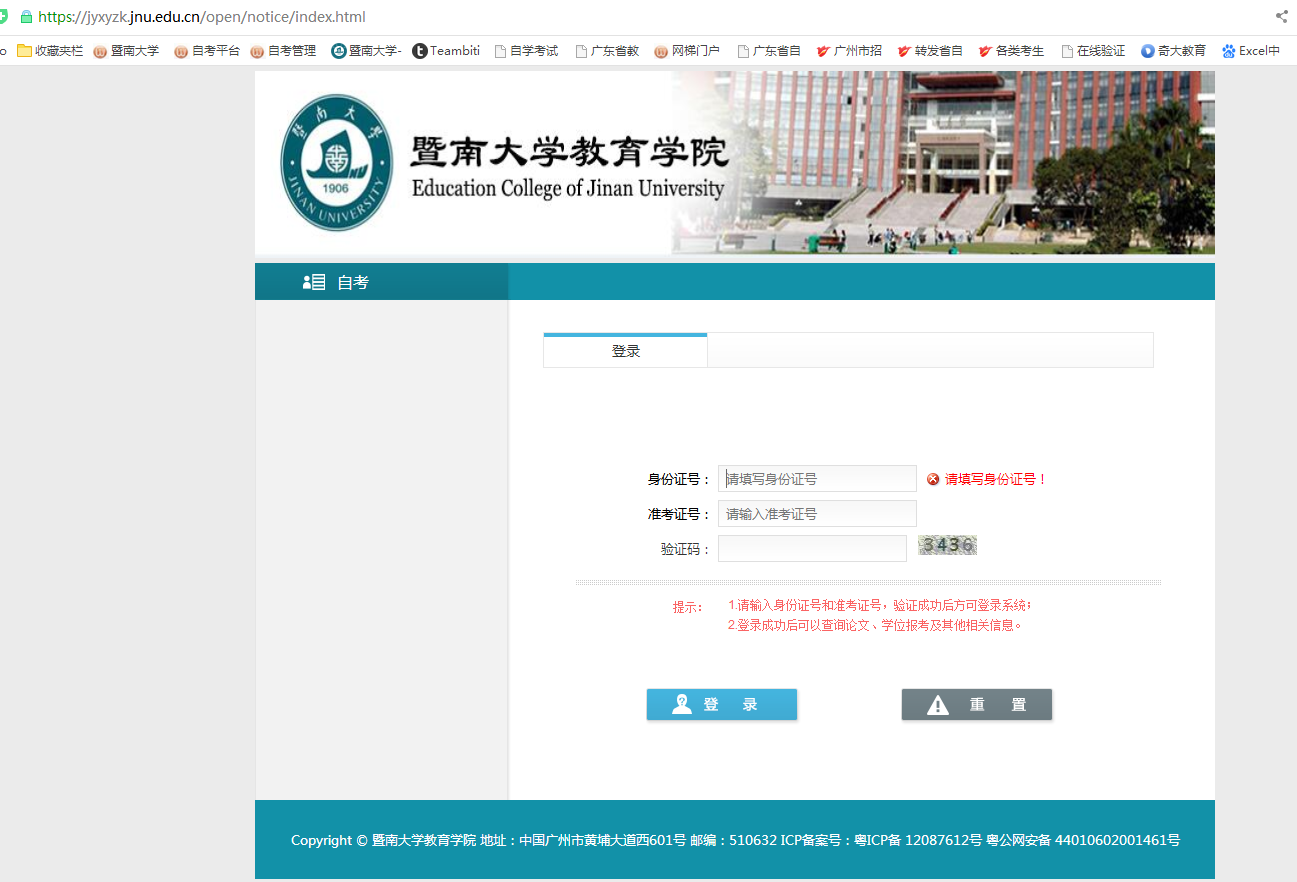 3.登录后，点击下图中“论文报考查询”。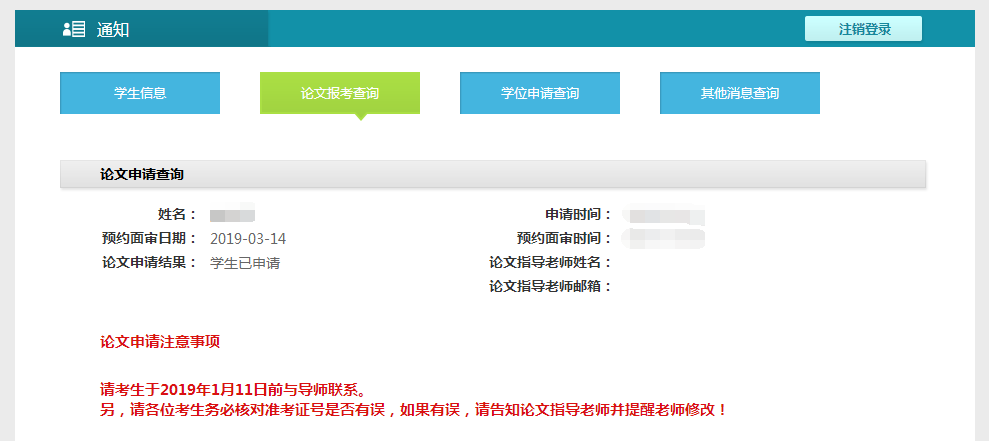 若论文申请结果显示“总站审核通过”，则论文申请成功，请等待论文指导教师安排通知发出后，再次在此登录进入此页面查询论文指导老师联系方式，并在规定时间前与指导老师联系。